§3-1412.  Obligation of issuer of note or cashier's checkThe issuer of a note or cashier's check or other draft drawn on the drawer is obliged to pay the instrument:  [PL 1993, c. 293, Pt. A, §2 (NEW).](1).   According to its terms at the time it was issued or, if not issued, at the time it first came into possession of a holder; or[PL 1993, c. 293, Pt. A, §2 (NEW).](2).   If the issuer signed an incomplete instrument, according to its terms when completed, to the extent stated in sections 3‑1115 and 3‑1407.  The obligation is owed to a person entitled to enforce the instrument or to an indorser who paid the instrument under section 3‑1415.[PL 1993, c. 293, Pt. A, §2 (NEW).]SECTION HISTORYPL 1993, c. 293, §A2 (NEW). The State of Maine claims a copyright in its codified statutes. If you intend to republish this material, we require that you include the following disclaimer in your publication:All copyrights and other rights to statutory text are reserved by the State of Maine. The text included in this publication reflects changes made through the First Regular and First Special Session of the 131st Maine Legislature and is current through November 1. 2023
                    . The text is subject to change without notice. It is a version that has not been officially certified by the Secretary of State. Refer to the Maine Revised Statutes Annotated and supplements for certified text.
                The Office of the Revisor of Statutes also requests that you send us one copy of any statutory publication you may produce. Our goal is not to restrict publishing activity, but to keep track of who is publishing what, to identify any needless duplication and to preserve the State's copyright rights.PLEASE NOTE: The Revisor's Office cannot perform research for or provide legal advice or interpretation of Maine law to the public. If you need legal assistance, please contact a qualified attorney.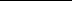 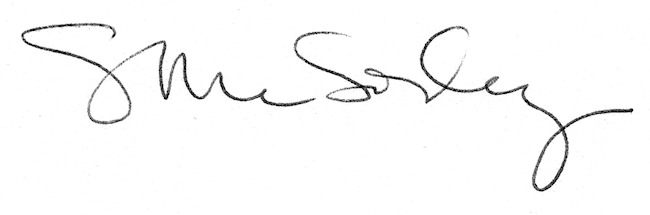 